В соответствии с Федеральным законом от 02 апреля 2014 года N 44-ФЗ "Об участии граждан в охране общественного порядка", статьей 9 Закона Чувашской Республики от 27 декабря 2014 года N 97 "О регулировании отдельных правоотношений, связанных с участием граждан в охране общественного порядка на территории Чувашской Республики" администрация Мариинско-Посадского муниципального округа  Чувашской Республики         п о с т а н о в л я е т:Создать координирующий орган (штаб) народных дружин при администрации Мариинско-Посадского муниципального округа Чувашской Республики.Утвердить Положение координирующего орган (штаб) народных дружин  при администрации Мариинско-Посадского муниципального округа Чувашской Республики в соответствии с приложением    № 1 к настоящему постановлению.Утвердить Состав координирующего органа (штаба) народных дружин при администрации Мариинско-Посадского муниципального округа Чувашской Республики по должностям в соответствии с приложением № 2 к настоящему постановлению.Признать утратившими силу:1) Постановление администрации Мариинско-Посадского муниципального округа  от 16.07.2018г. №481 «О создании координирующего органа (штаба) народных дружин Мариинско-Посадского муниципального округа  Чувашской Республики»;2) Постановление администрации Мариинско-Посадского муниципального округа  от 18.02.2022 г. №101 «О внесении изменений в постановление администрации Мариинско-Посадского муниципального округа  от 16.07.2018г. №481 «О создании координирующего органа (штаба) народных дружин Мариинско-Посадского муниципального округа  Чувашской Республики»;3) Постановление администрации Мариинско-Посадского муниципального округа  от 07.04.2022г. №232 «Об утверждении положения о Координирующем органе (штабе) народных дружин Мариинско-Посадского муниципального округа  Чувашской Республики»;4) Постановление администрации Мариинско-Посадского муниципального округа  от 22.08.2022 г. №638 «О внесении изменений в постановление администрации Мариинско-Посадского муниципального округа  от 16.07.2018г. №481 «О создании координирующего органа (штаба) народных дружин Мариинско-Посадского муниципального округа  Чувашской Республики»;Настоящее постановление вступает в силу после его подписания.Глава Мариинско-Посадского муниципального округа                                                                                      В.В. ПетровНачальник отдела правового обеспечения администрации  Мариинско-Посадского муниципального округа                                                                                                 О.В. ЦветковаЗам. начальника отдела организационно – контрольной работы  администрации Мариинско-Посадского муниципального округа                                                Е.Г. Кондратьева   Главный специалист-экспертотдела правового обеспечения                                                                             М.Н. ЧелевероваПриложение №1к постановлению администрации Мариинско-Посадского муниципального округаот «___»_____________2023г.	ПОЛОЖЕНИЕкоординирующего органа (штаба) народных дружин  при администрации Мариинско-Посадского муниципального округа Чувашской РеспубликиНастоящее Положение направлено на реализацию положений Федерального закона от 02.04.2014 N 44-ФЗ "Об участии граждан в охране общественного порядка", Закона Чувашской Республики от 27 декабря 2014 года N 97 "О регулировании отдельных правоотношений, связанных с участием граждан в охране общественного порядка на территории Чувашской Республики".Положение устанавливает основные принципы, задачи и направления деятельности координирующего органа (штаба) народных дружин Мариинско-Посадского муниципального округа Чувашской Республики (далее - Координирующий орган (штаб), определяет систему его организации и управления, а также гарантии правовой и социальной защиты.1. Общие положения1.1. Координирующий орган (штаб) является постоянным рабочим коллегиальным органом по координации деятельности народных дружин Мариинско-Посадского муниципального округа  Чувашской Республики.Координирующий орган (штаб) создается с целью оказания содействия правоохранительным органам в деятельности по обеспечению общественного порядка, профилактике и пресечению правонарушений и преступлений на территории Мариинско-Посадского муниципального округа  Чувашской Республики.1.2. В своей деятельности Координирующий орган (штаб) руководствуется Конституцией Российской Федерации, федеральными законами и иными нормативными правовыми актами Российской Федерации, Законом Чувашской Республики от 27 декабря 2014 года N 97 "О регулировании отдельных правоотношений, связанных с участием граждан в охране общественного порядка на территории Чувашской Республики", настоящим Положением, совместным соглашением с администрацией Мариинско-Посадского муниципального округа  Чувашской Республики, народных дружин и ОМВД России по Мариинско-Посадскому району.1.3. Координирующий орган (штаб) решает стоящие перед ним задачи под руководством администрации Мариинско-Посадского муниципального округа  Чувашской Республики во взаимодействии с правоохранительными и иными органами и общественными объединениями граждан, на основе принципов добровольности, законности, гуманизма, соблюдения и защиты прав и свобод человека и гражданина.1.4. Основные понятия и термины, используемые в настоящем положении, применяются в значениях, определённых в Федеральном законе от 02.04.2014 N 44-ФЗ "Об участии граждан в охране общественного порядка".2. Задачи и направления деятельности Координирующего органа (штаба)2.1. Основные задачи Координирующего органа (штаба):1) обеспечение координации деятельности и взаимодействия народных дружин, созданных на территории Мариинско-Посадского муниципального округа;2) организация взаимодействия с государственными органами, органами местного самоуправления, органами внутренних дел (полиции), другими органами, уполномоченными осуществлять охрану общественного порядка, и средствами массовой информации;3) организация правового обучения народных дружинников;4) осуществление пропаганды правовых знаний, активной гражданской позиции, нетерпимости к правонарушениям;5) анализ и обобщение практики деятельности народных дружин, внесение предложений в государственные органы и органы местного самоуправления по вопросам устранения причин и условий, способствующих совершению правонарушений, а также совершенствования работы народных дружин, улучшения ее материально-технического и финансового обеспечения.6) обеспечение неотложных аварийно-спасательных и карантинных мероприятий при возникновении стихийных бедствий, катастроф, эпидемий, эпизоотий и иных чрезвычайных ситуаций и ликвидации их последствий.2.2. Не допускается выполнение Координирующим органом (штабом) задач и функций, отнесенных действующим законодательством к исключительной компетенции правоохранительных органов.3. Порядок создания и формирования, руководство деятельностью Координирующего органа (штаба)3.1. В Мариинско-Посадском муниципальном округе Координирующий орган (штаб) создается как координирующий орган по вопросам взаимодействия органа внутренних дел, народных дружин и территориальных отделов администрации Мариинско-Посадского муниципального округа.3.2. Координирующий орган (штаб) создается постановлением администрации Мариинско-Посадского муниципального округа.3.3. Администрация Мариинско-Посадского муниципального округа  обеспечивает условия для деятельности Координирующего органа (штаба), осуществляет общее руководство Координирующего органа (штаба) и контроль за его деятельностью.Администрация Мариинско-Посадского муниципального округа  имеет право требовать от Координирующего органа (штаба) прекращения деятельности (действий), не соответствующей закону или выходящей за пределы ее компетенции.3.4. Непосредственное руководство деятельностью Координирующего органа (штаба) осуществляет Председатель Координирующего органа (штаба).3.5. Председателем Координирующего органа (штаба) назначается должностное лицо администрации Мариинско-Посадского муниципального округа  с возложением на него обязанностей по организации работы Координирующего органа (штаба).3.6. В состав Координирующего органа (штаба) включаются представители органа местного самоуправления, правоохранительных органов, народных дружин и иных заинтересованных лиц.3.7. Члены Координирующего органа (штаба) в обязательном порядке проходят правовую и специальную подготовку, изучают действующее законодательство, в том числе регламентирующее деятельность по охране общественного порядка, а также формы и методы работы по предупреждению и пресечению правонарушений.3.8. Обязанности между членами Координирующего органа (штаба) распределяются на заседании Координирующего органа (штаба).3.9. Заседания Координирующего органа (штаба) проводятся по мере необходимости.3.10. Заседание Координирующего органа (штаба) считается правомочным, если на нем присутствуют более половины членов штаба.3.11. Решения Координирующего органа (штаба) принимаются простым большинством голосов от числа присутствующих на заседании членов Координирующего органа (штаба) и оформляются протоколом.3.12. Координирующий орган (штаб) подотчетен и подконтролен в своей деятельности администрации Мариинско-Посадского муниципального округа.3.13. Правоохранительные органы и иные органы государственной власти осуществляют консультативно-методическую и практическую помощь по организации работы Координирующего органа (штаба).4. Координационный орган (штаб) осуществляет следующие функции:1) оперативная координация деятельности народных дружин;2) разработка предложений по созданию необходимых условий для работы народных дружин;3) участие в планировании работы народных дружин, разработка мероприятий по взаимодействию народных дружин с органами местного самоуправления, органами внутренних дел, другими правоохранительными органами;4) осуществление постоянного контроля за соблюдением законности деятельности народных дружин;5) осуществление организационно-методического обеспечения деятельности народных дружин;6) анализ результатов работы народных дружин и информирование органов местного самоуправления, внесение предложений по совершенствованию охраны общественного порядка и принятие мер к устранению выявленных недостатков в деятельности народных дружин, обобщение и распространение положительного опыта;7) внесение в органы местного самоуправления предложений о поощрении наиболее отличившихся народных дружинников. Координирующий штаб правомочен решать другие вопросы координации деятельности народных дружин.4.1. Полномочия Председателя Координирующего органа (штаба):1) оперативная координация деятельности народных дружин;2) организация деятельности народных дружин в соответствии с действующим законодательством, настоящим Положением и решением органов местного самоуправления;3) представление интересов народных дружин в органах местного самоуправления, государственных и правоохранительных органах, подписание распорядительных документов и выдача указаний, обязательных для исполнения народных дружин;4) организация проведения заседаний Координирующего органа (штаба);5) утверждение протоколов заседаний Координирующего органа (штаба) и подписание документов от имени Координирующего органа (штаба);6) ходатайство перед руководителями предприятий, учреждений и организаций, а также перед общественными организациями, органами местного самоуправления и органами внутренних дел о поощрении наиболее отличившихся народных дружинников.4.2. В отсутствие Председателя Координирующего органа (штаба) его обязанности исполняет заместитель Председателя Координирующего органа (штаба).5. Секретарь Штаба5.1. В ходе заседания Координирующего органа (штаба) секретарем ведется протокол, в котором должны быть отражены: наименование Координирующего органа (штаба), дата заседания, число членов Координирующего органа (штаба), список присутствующих на заседании, повестка дня. В протокол заносится краткое содержание рассматриваемых вопросов, принятое по ним решение, при необходимости особое мнение членов Координирующего органа (штаба) по конкретным вопросам. Протокол заседания подписывается председателем и секретарем Координирующего органа (штаба).5.2.  На секретаря Координирующего органа (штаба) возлагается подготовка необходимых материалов к заседанию, организация заседания (оповещение ее членов и приглашенных лиц о месте, дате и времени проведения заседания), ведение необходимой переписки, оформление протоколов заседаний и других документов, сохранность материалов Координирующего органа (штаба).Приложение №2к постановлению администрации Мариинско-Посадского муниципального округаот «___»_____________2023г.Состав координирующего органа (штаба) народных дружин  при администрации Мариинско-Посадского муниципального округа Чувашской Республикипо должностямПредседатель комиссии – глава Мариинско-Посадского муниципального округа Чувашской Республики;Заместитель председателя комиссии – управляющий делами администрации Мариинско-Посадского муниципального округа-начальник отдела организационно - контрольной работы;Секретарь комиссии – главный специалист – эксперт отдела правового обеспечения Мариинско-Посадского муниципального округа;Члены комиссии:Заместитель начальник полиции по охране общественного порядка ОМВД России по Мариинско-Посадскому району (по согласованию);Командир общественного объединения народных дружинников Мариинско-Посадского района (по согласованию); Дружинник общественного объединения народных дружинников Мариинско-Посадского района (по согласованию);Депутат Собрания депутатов Мариинско-Посадского муниципального округа (по согласованию);Ведущий специалист – эксперт отдела правового обеспечения Мариинско-Посадского муниципального округа.Чăваш РеспубликинСĕнтĕрвăрри муниципаллă округĕн администрацийĕЙ Ы Ш Ă Н У       № Сĕнтĕрвăрри хули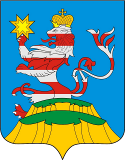 Чувашская РеспубликаАдминистрацияМариинско-Посадскогомуниципального округа П О С Т А Н О В Л Е Н И Е№ г. Мариинский ПосадО создании координирующего органа (штаба) народных дружин при администрации Мариинско-Посадского муниципального округа Чувашской Республики О создании координирующего органа (штаба) народных дружин при администрации Мариинско-Посадского муниципального округа Чувашской Республики 